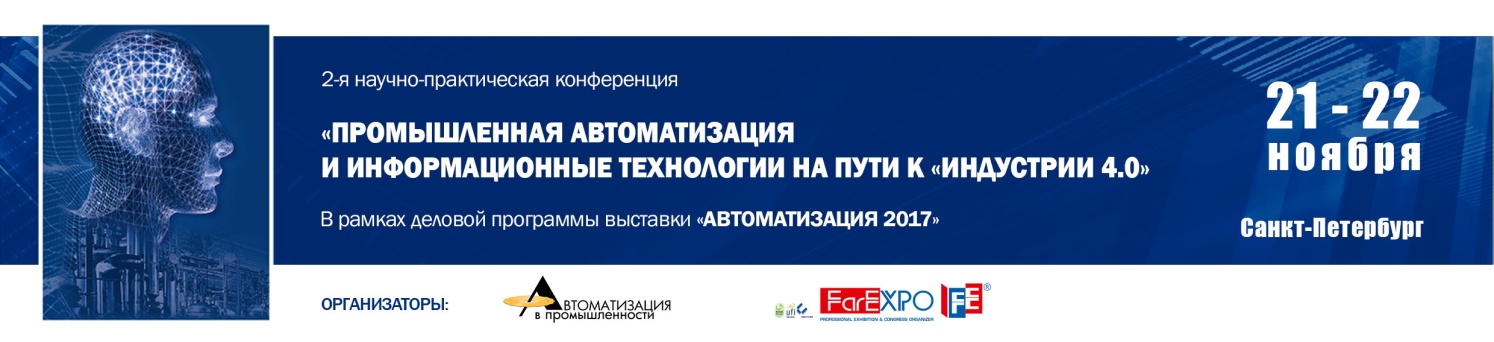 СПОНСОРСКАЯ ПОДДЕРЖКА Пакет «ГЕНЕРАЛЬНЫЙ ПАРТНЕР КОНФЕРЕНЦИИ»   –  80 000 р.Присвоение статуса – «Генеральный партнер конференции».Представление партнера на церемонии открытия конференции.Упоминание названия компании в анонсах и пресс-релизах конференции и выставки.Включение двух докладов партнера в программу конференции.Размещение логотипа партнера на главной странице сайта конференции со ссылкой на сайт компании.Размещение информации о деятельности партнера (до 1000 знаков), на сайте конференции в разделе «Спонсоры»  с указанием статуса.Размещение рекламного баннера (флага, плаката) в зале конференции.Размещение рекламного модуля в каталоге выставки.Размещение логотипа и статуса компании партнера на всех рекламно-информационных материалах конференции и в каталоге выставки.Вложение рекламно-информационных материалов (буклетов, проспектов, CD) в пакеты участников конференции.Размещение рекламно-информационных материалов (буклетов, проспектов, CD) на информационном стенде выставки «АВТОМАТИЗАЦИЯ 2017».Награждение специальным дипломом выставки «АВТОМАТИЗАЦИЯ 2017».Пакет «ОФИЦИАЛЬНЫЙ ПАРТНЕР КОНФЕРЕНЦИИ»    –  50 000 р.Присвоение статуса – «Официальный партнер конференции».Представление партнера на церемонии открытия конференции.Упоминание названия компании в анонсах и пресс-релизах конференции и выставки.Включение одного доклада партнера в программу конференции.Размещение логотипа партнера на главной странице сайта конференции со ссылкой на сайт компании.Размещение информации о деятельности партнера (до 700 знаков), на сайте конференции в разделе «Спонсоры»  с указанием статуса.Размещение рекламного баннера в зале конференции.Размещение логотипа и статуса компании партнера на всех рекламно-информационных материалах конференции и в каталоге выставки.Вложение рекламно-информационных материалов (буклетов, проспектов, CD) в пакеты участников конференции.Размещение рекламно-информационных материалов (буклетов, проспектов, CD) на информационном стенде выставки «АВТОМАТИЗАЦИЯ 2017».Награждение специальным дипломом выставки «АВТОМАТИЗАЦИЯ 2017».Пакет «ПАРТНЕР КОНФЕРЕНЦИИ»     –  30 000 р.Присвоение статуса – «Партнер конференции».Представление партнера на церемонии открытия конференции.Упоминание названия компании в анонсах и пресс-релизах конференции и выставки.Размещение логотипа партнера на главной странице сайта конференции со ссылкой на сайт компании.Размещение информации о деятельности партнера (до 700 знаков), на сайте конференции в разделе «Спонсоры»  с указанием статуса.Размещение логотипа и статуса компании партнера на всех рекламно-информационных материалах конференции и в каталоге выставки.Вложение рекламно-информационных материалов (буклетов, проспектов, CD) в пакеты участников конференции.Награждение специальным дипломом выставки «АВТОМАТИЗАЦИЯ 2017».